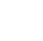 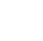 Dodavatel: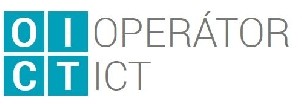 Dodací adresa:IČO:  02795281Odběratel: Operátor ICT, a.s. Dělnická 213/12 170 00 PrahaDIČ: CZ02795281Česká republikaIng. Radomír MačekOperátor ICT, a.s.B 19676 vedená u Městského soudu v PrazePod Penzionátem 130252 29 DobřichoviceDělnická 213/12 170 00 PrahaČíslo dokladu: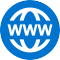 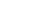 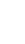 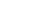 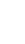 500 200697Popis dodávky:Rámcová dohoda Senior EnterpriseIČO:	12436071DIČ:	CZ6210230444Sklad:	999Code:Objednávka:	503200005Zakázka:Způsob dopravy: Forma úhrady:03.08.01Osobní dodání Platebním příkazem- Portál PražanaAnalýza TEDEnterprise architektura MHMPLCDP/BPMDataHubprojekt TSKCena plnění bude hrazena dle skutečně odpracovaných člověkodnů a nepřesáhne 185 000,- Kč bez DPH.1,00	184 800,00Vystavil:   Uhlířová Monika	Děkujeme Vám za spolupráci!Objednávka: 500200697Stránka 1 z 1Zpracováno systémem HELIOS OrangeText položkyMnožstvíMJCenaCelkemNa základě rámcové smlouvy dohody o poskytování služeb Senior Enterprise Architect ze dne 25.02.2020 u Vás objednáváme:1,00184 800,00184 800,00- služby Senior Enterprise Architekta v rozsahu 16,8 člověkodní (1 člověkoden/11 000 Kč bez DPH) na období od19. 11. 2020 do 31.01.2021, které se budou týkat následujících projektů (z 80 %):